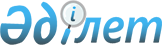 О внесении изменений и дополнений в некоторые законодательные акты Республики Казахстан по вопросам государственной регистрации юридических лиц и учетной регистрации филиалов и представительствЗакон Республики Казахстан от 4 июля 2008 года N 54-IV




      Статья 1


. Внести изменения и дополнения в следующие законодательные акты Республики Казахстан:




      1. В 
 Гражданский кодекс 
 Республики Казахстан (Общая часть), принятый Верховным Советом Республики Казахстан 27 декабря 1994 года (Ведомости Верховного Совета Республики Казахстан, 1994 г., N 23-24 (приложение); 1995 г., N 15-16, ст. 109; N 20, ст. 121; Ведомости Парламента Республики Казахстан, 1996 г., N 2, ст. 187; N 14, ст. 274; N 19, ст. 370; 1997 г., N 1-2, ст. 8; N 5, ст. 55; N 12, ст. 183, 184; N 13-14, ст. 195, 205; 1998 г., N 2-3, ст. 23; N 5-6, ст. 50; N 11-12, ст. 178; N 17-18, ст. 224, 225; N 23, ст. 429; 1999 г., N 20, ст. 727, 731; N 23, ст. 916; 2000 г., N 18, ст. 336; N 22, ст. 408; 2001 г., N 1, ст. 7; N 8, ст. 52; N 17-18, ст. 240; N 24, ст. 338; 2002 г., N 2, ст. 17; N 10, ст. 102; 2003 г., N 1-2, ст. 3; N 11, ст. 56, 57, 66; N 15, ст. 139; N 19-20, ст. 146; 2004 г., N 6, ст. 42; N 10, ст. 56; N 16, ст. 91; N 23, ст. 142; 2005 г., N 10, ст. 31; N 14, ст. 58; N 23, ст. 104; 2006 г., N 1, ст. 4; N 3, ст. 22; N 4, ст. 24; N 8, ст. 45; N 10, ст. 52; N 11, ст. 55; N 13, ст. 85; 2007 г., N 2, ст. 18; N 3, ст. 20, 21; N 4, ст. 28; N 16, ст. 131; N 18, ст. 143; N 20, ст. 153):



      часть вторую пункта 1 
 статьи 41 
 после слова "малого" дополнить словами ", среднего и крупного".




      2. В 
 Закон 
 Республики Казахстан от 17 апреля 1995 года "О государственной регистрации юридических лиц и учетной регистрации филиалов и представительств" (Ведомости Верховного Совета Республики Казахстан, 1995 г., N 3-4, ст. 35; N 15-16, ст. 109; N 20, ст. 121; Ведомости Парламента Республики Казахстан, 1996 г., N 1, ст.180; N 14,; ст. 274; 1997 г., N 12, ст. 183; 1998 г., N 5-6, ст. 50; N 17-18, ст. 224; 1999 г., N 20, ст. 727; 2000 г., N 3-4, ст. 63, 64; N 22, ст. 408; 2001 г, N 1, ст. 1; N 8, ст. 52; N 24, ст. 338; 2002 г., N 18, ст. 157; 2003 г., N 4, ст. 25; N 15, ст. 139; 2004 г., N 5, ст. 30; 2005 г., N 13, ст. 53; N  14, ст. 55, 58; N 23, ст.104; 2006 г., N 10, ст. 52; N 15, ст. 95; N 23, ст. 141; 2007 г., N 3, ст.20):




      1) часть пятую 
 статьи 6 
 после слов "об отсутствии" дополнить словом "(наличии)";




      2) в 
 статье 7 
:



      часть пятую после слова "малого" дополнить словами ", среднего и крупного";




      дополнить частями шестой и седьмой следующего содержания:



      "В случае если учредители юридического лица приняли решение осуществлять свою деятельность на основе типового устава, то представление устава в процессе государственной регистрации юридического лица не требуется.



      При этом в регистрирующие органы представляются три экземпляра заявления по форме, установленной Министерством юстиции Республики Казахстан, удостоверенные в нотариальном порядке.";




      3) часть первую 
 статьи 9 
 изложить в следующей редакции:



      "Государственная регистрация (перерегистрация) субъектов малого предпринимательства и учетная регистрация (перерегистрация) их филиалов и представительств должны быть произведены не позднее трех рабочих дней со дня подачи заявления с приложением необходимых документов. Государственная регистрация (перерегистрация) субъектов среднего и крупного предпринимательства, осуществляющих свою деятельность на основании типового устава, и учетная регистрация (перерегистрация) их филиалов и представительств должны быть произведены не позднее трех рабочих дней со дня подачи заявления с приложением необходимых документов, а государственная регистрация (перерегистрация) иных юридических лиц и учетная регистрация (перерегистрация) филиалов и представительств - не позднее десяти рабочих дней со дня подачи заявления с приложением необходимых документов.";




      4) часть первую 
 статьи 11 
 после слов "реорганизованного юридического лица," дополнить словами "либо наличие налоговой задолженности свыше одного месячного расчетного показателя,";




      5) часть третью 
 статьи 14 
 после слов "об отсутствии" дополнить словом "(наличии)";




      6) 
 статью 15 
 изложить в следующей редакции:



      "Статья 15. Выдача дубликата свидетельства о государственной регистрации



                  (перерегистрации) юридического лица и об учетной регистрации



                  (перерегистрации) филиала и представительства



      По заявлению юридического лица регистрирующий орган в течение трех рабочих дней производит выдачу дубликата свидетельства о государственной регистрации (перерегистрации) юридического лица и об учетной регистрации (перерегистрации) филиалов и представительств.



      Для выдачи дубликата свидетельства о государственной регистрации (перерегистрации) юридического лица и об учетной регистрации (перерегистрации) филиала и представительства представляются следующие документы:



      1) заявление по форме, установленной Министерством юстиции Республики Казахстан;



      2) документ, подтверждающий публикацию в периодическом печатном издании информации об утере подлинника свидетельства о государственной регистрации (перерегистрации) юридического лица и об учетной регистрации (перерегистрации) филиала и представительства;



      3) квитанция или документ, подтверждающий уплату в бюджет сбора за государственную регистрацию (перерегистрацию) юридических лиц и учетную регистрацию (перерегистрацию) филиалов и представительств.";




      7) в части второй 
 статьи 16 
:



      в подпункте 3) слова "и статистическая карточка" исключить;



      в подпункте 11) слова "и незавершенных внешнеторговых сделок" исключить.




      3. В 
 Закон 
 Республики Казахстан от 2 мая 1995 года "О хозяйственных товариществах" (Ведомости Верховного Совета Республики Казахстан, 1995 г., N 7, ст. 49; N 15-16, ст. 109; Ведомости Парламента Республики Казахстан, 1996 г., N 14, ст. 274; N 19, ст. 370; 1997 г., N 12, ст. 183, 184; N 13-14, ст. 205, 210; 1998 г., N 5-6, ст. 50; N 17-18, ст. 224; 2003 г., N 11, ст. 56; N 24, ст. 178; 2007 г., N 4, ст. 28):



      часть вторую пункта 1 
 статьи 4 
 после слова "малого" дополнить словами ", среднего и крупного".




      4. В 
 Закон 
 Республики Казахстан от 5 октября 1995 года "О производственном кооперативе" (Ведомости Верховного Совета Республики Казахстан, 1995 г., N 20, ст.119; Ведомости Парламента Республики Казахстан, 1996 г., N 14, ст. 274; 1997 г., N 12, ст. 183; N 13-14, ст. 205; 2001 г., N 17-18, ст. 242; 2003 г., N 24, ст. 178; 2004 г., N 5, ст. 30; 2006 г., N 8, ст. 45; 2007 г., N 9, ст. 67; N 20, ст. 153):



      часть вторую 
 статьи 4 
 после слова "малого" дополнить словами ", среднего и крупного".





      Статья 2


. Настоящий Закон вводится в действие со дня его первого официального опубликования, за исключением абзаца второго подпункта 7) пункта 2 статьи 1, который вводится в действие с 13 августа 2010 года.


      Президент




      Республики Казахстан                       Н. Назарбаев


					© 2012. РГП на ПХВ «Институт законодательства и правовой информации Республики Казахстан» Министерства юстиции Республики Казахстан
				